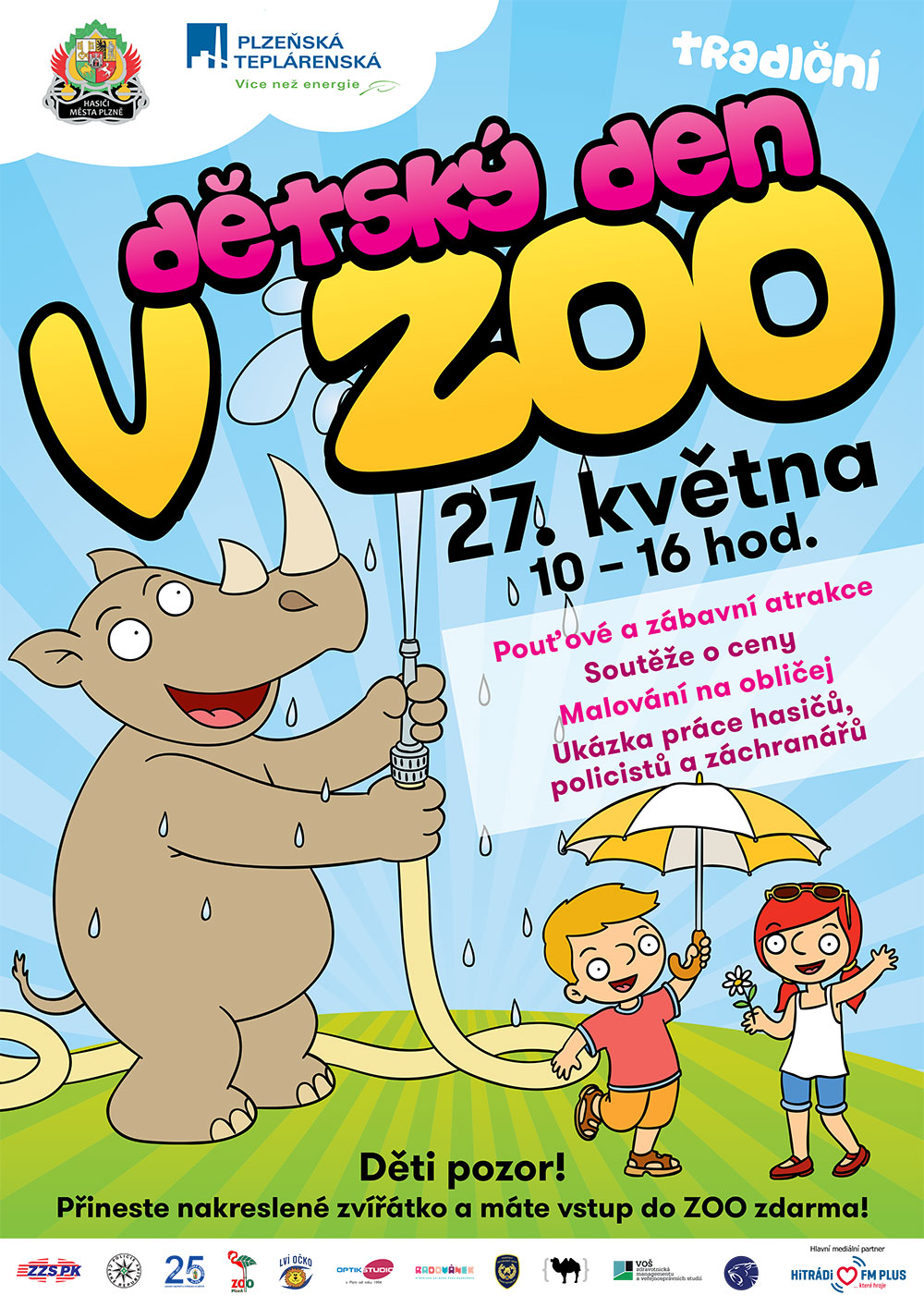     K Á C E N Í    M Á J K Y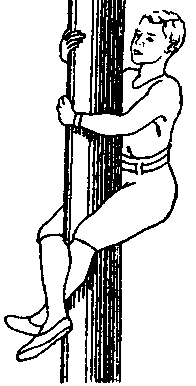       ve středu 31.května 2017 od 17.00 hodinOBČERSTVENÍ K OHNI ZAJIŠTĚNOLetošní májku získá ten, kdo vyleze nejvýše  :-)          Každý si ručí za svoji bezpečnost :-)***************************************************************              Občasník obce Žďár a Otěvěky**** 13 ****   květen 2017Informace naleznete také na našich stránkách -   http://www.ouzdar.cz/.Dotazy a připomínky můžete zasílat  -  obeczdar@seznam.czVeřejné zasedání zastupitelstva se koná každou poslední středu v měsíci.                    Pavel Malich                                 starosta                    t.č.  775397491Honzíková Monika                      místostarostka             t.č. 605408071Co by Vás mohlo zajímat?Pohlednice obcí zakoupíte v prodejně potravin a hostinci ve Žďáru a u p. Kruntové v Otěvěkách.Žádosti o palivové dříví je možné podat do 1. 3. a do 30. 6. 2017. Do tohoto data je nutné podat písemnou žádost na obec s tel. číslem. Písemné žádosti je možné vložit do schránky u obecního úřadu.Prodej známek na popelnice na druhé pololetí v 2.pol. měsíci červnaObec Žďár vypsala výběrová řízení na stavební práce v našich     obcích.  Jedná se o ČOV u hospody, betony u hospody, hasičárna v Otěvěkách, osvětlení nových chodníků v obci Žďár, chodníky v obci Žďár. Více informací na stránkách obce.http://www.ouzdar.cz/urad-obce/uredni-deska/poptavkove-rizeniProbíhá obnova křížku za Žďárem ve směru na PodbořánkySvoz nadměrného odpaduKontejner bude přistaven do obcí Žďár i Otěvěky             2. - 4. června 2017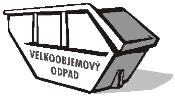         Sběrný dvůr Jesenice  je  dostupný po silnici II/228 ve směru na Rakovník u zemědělských areálů. Provozní doba:Očkování psů MVDr. Dita Koláčková přijede očkovat psy 7. června 2017   cca v 17.00 hodin k pomníku do Žďáru.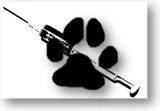                  Pedikúra na obecním úřadě         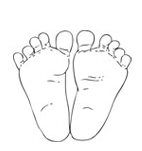 9. června 2017 od 16.00 hodin na obecním úřadě Zájezd do ZOO Plzeň v sobotu 27.5.2017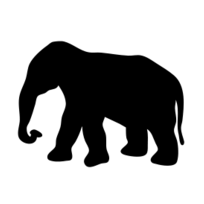 Ještě jsou volná místa v autobuse. Odjezd od autobusové zastávky v  9.00 hodin.  Každé dítě namaluje obrázek zvířátka a má vstup ZDARMA !!!!Více info o cenách vstupného najdete na stránkách ZOO Plzeň.Úterý, Středa, Čtvrtek, Pátek, Sobota8.00 - 11.00   12.00 - 17.00